                          	          Her soru 5 puandır. BAŞARILARADI		:                                                     2017–2018 EĞİTİM ÖĞRETİM  YILISOYADI	               :                                               ……………………………………….  ORTAOKULU SINIFI		:                                                     5.SINIFLAR  FEN BİLİMLERİ  DERSİ      NUMARASI	:                                                        2. DÖNEM 2. YAZILI SINAVIADI		:                                                     2017–2018 EĞİTİM ÖĞRETİM  YILISOYADI	               :                                               ……………………………………….  ORTAOKULU SINIFI		:                                                     5.SINIFLAR  FEN BİLİMLERİ  DERSİ      NUMARASI	:                                                        2. DÖNEM 2. YAZILI SINAVIADI		:                                                     2017–2018 EĞİTİM ÖĞRETİM  YILISOYADI	               :                                               ……………………………………….  ORTAOKULU SINIFI		:                                                     5.SINIFLAR  FEN BİLİMLERİ  DERSİ      NUMARASI	:                                                        2. DÖNEM 2. YAZILI SINAVIADI		:                                                     2017–2018 EĞİTİM ÖĞRETİM  YILISOYADI	               :                                               ……………………………………….  ORTAOKULU SINIFI		:                                                     5.SINIFLAR  FEN BİLİMLERİ  DERSİ      NUMARASI	:                                                        2. DÖNEM 2. YAZILI SINAVIPUAN:     1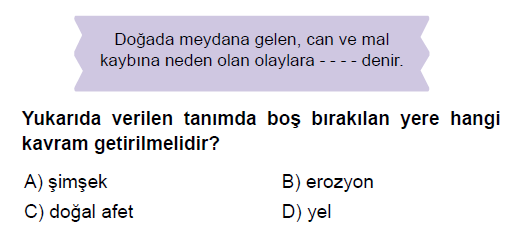 7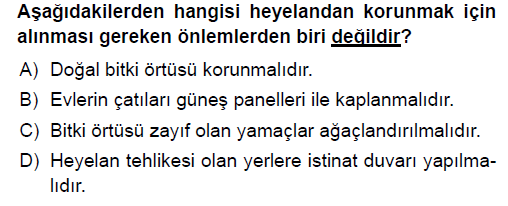 2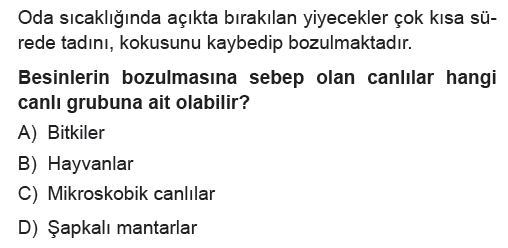 8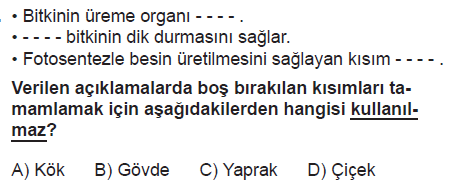 3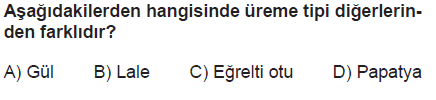 9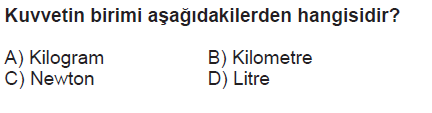 4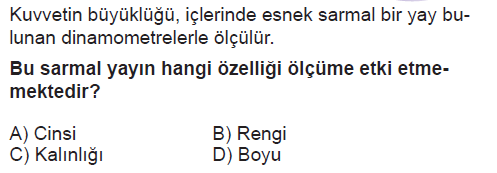 10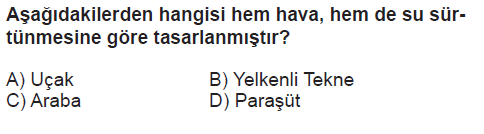 5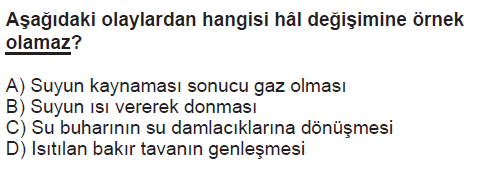 11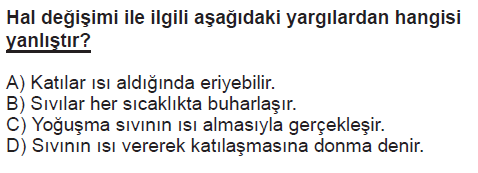 6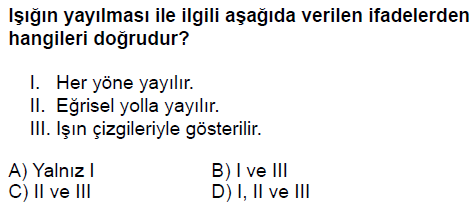 12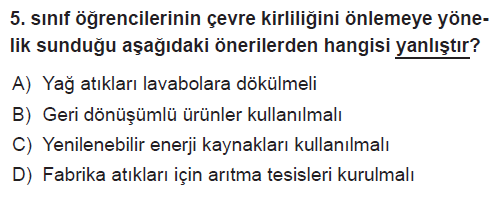 13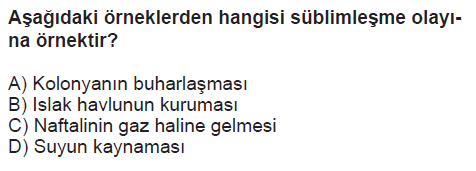 18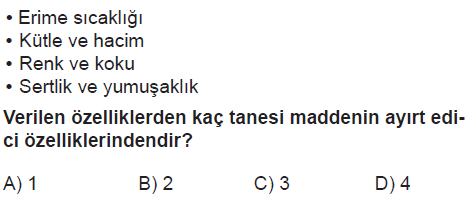 14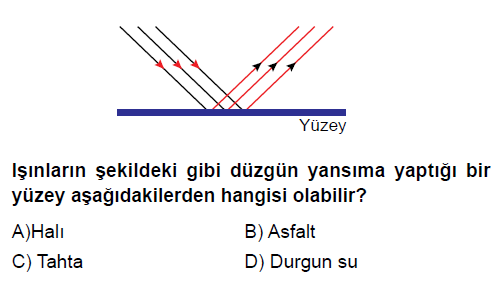 19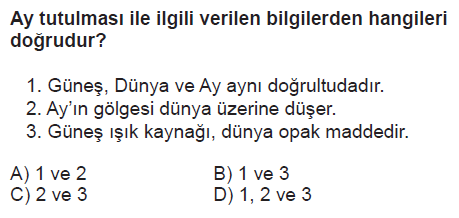 15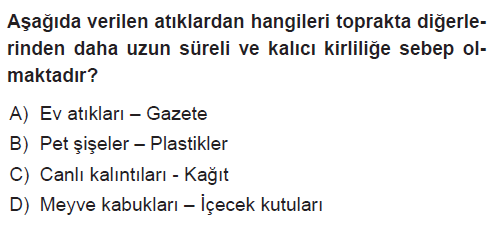 20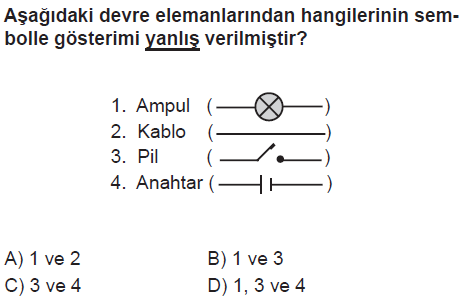 16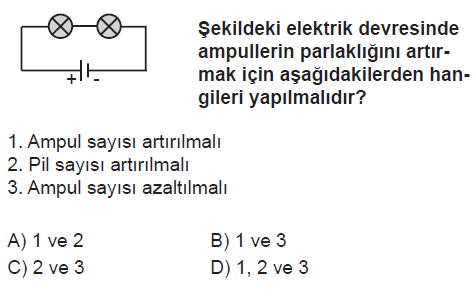 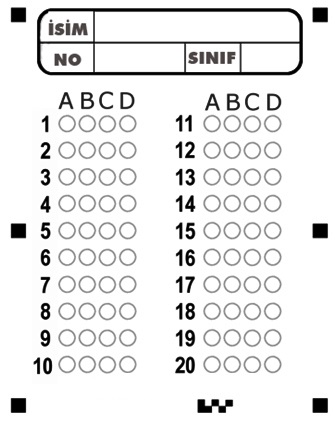 17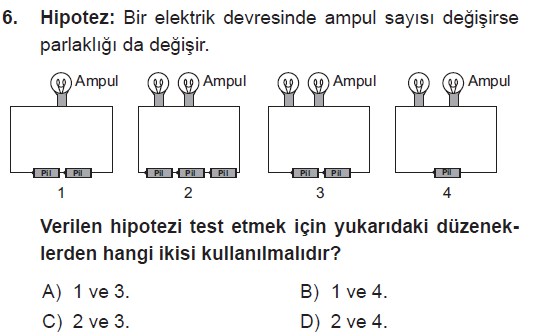 